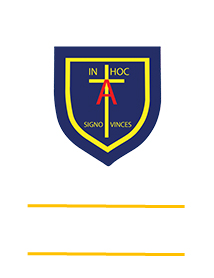 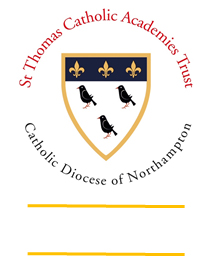 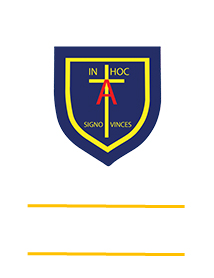 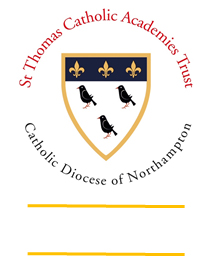 Year 3 home learning – week commencing 20th April 2020Remember to constantly challenge yourself. Can you do better?ArtCreate a side profile portrait of a family member or even a piece of fruit or vegetables.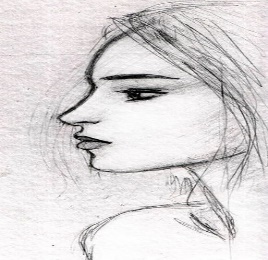 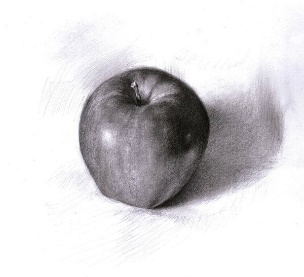 ResearchLook up the ancient civilisation of the Celts. Create a two-page spread about them.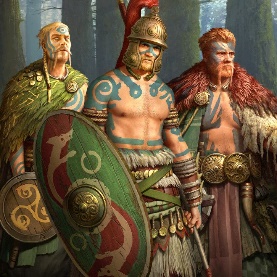 MathsCreate a game or activity to help you learn your 3 times tables.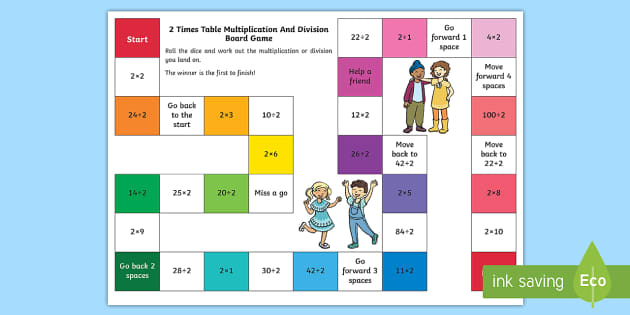 English Create a biography of Queen Boudica.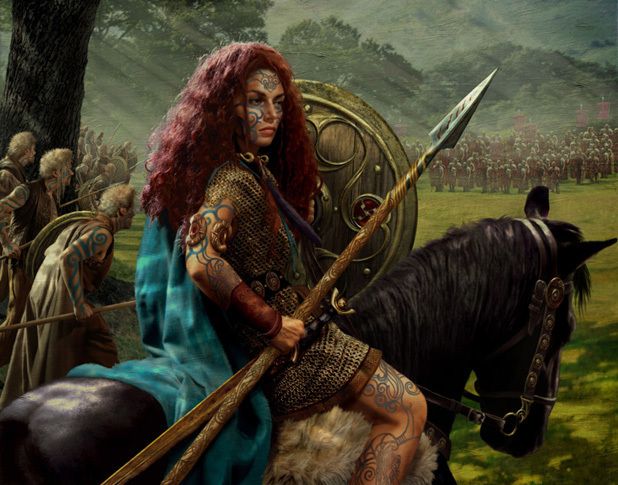 ScienceUsing a cardboard bow or container, design a maze for a potato to grow its roots from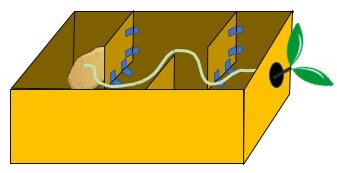 GeographyUsing a map, locate the location of the Iceni tribe during the Celtic time period.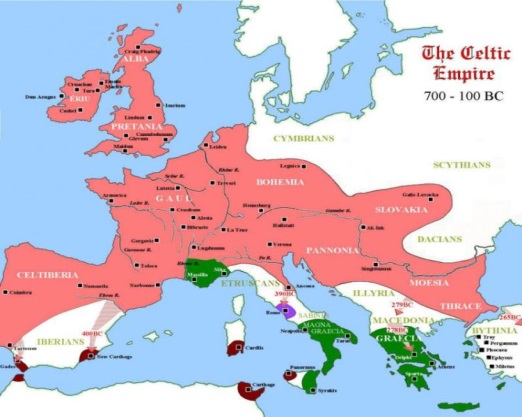 REResearch St. George, who was he and what he did.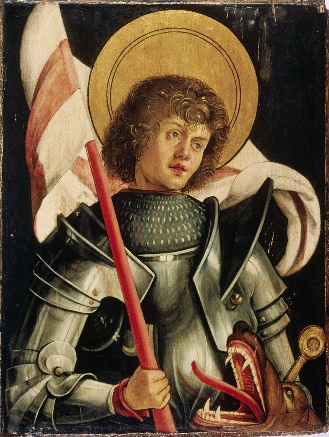 MusicUsing rice and some other materials, try to make a rain shaker.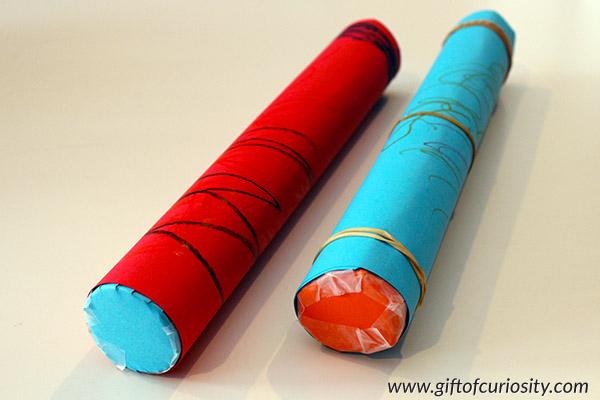 